Publicado en  el 31/03/2015 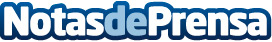 El Gobierno destina 330 millones de euros a la modernización tecnológica de los centros docentesDatos de contacto:Nota de prensa publicada en: https://www.notasdeprensa.es/el-gobierno-destina-330-millones-de-euros-a-la_1 Categorias: Innovación Tecnológica http://www.notasdeprensa.es